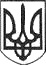 РЕШЕТИЛІВСЬКА МІСЬКА РАДАПОЛТАВСЬКОЇ ОБЛАСТІРОЗПОРЯДЖЕННЯ08 січня  2020 року   		                                                                             № 26Керуючись пп.1 п. „а” ст. 32 Закону України „Про місцеве самоврядування в Україні”, згідно з Положенням обласного конкурсу дитячої казки, затвердженого наказом Департаменту освіти і науки Полтавської облдержадміністрації  від  02.10.2018  № 370,  зареєстрованого  в    Головному територіальному    управлінні    юстиції   у    Полтавській    області 18.10.2018 за № 240/3021, з метою виявлення і підтримки талановитих дітей та учнівської молоді, сприяння розвитку української мови через призму художньої казки, становленню національної свідомості та здатності до творчої самореалізації обдарованих дітей ЗОБОВ’ЯЗУЮ: 1. Провести 15 січня 2020 року відбірковий етап ІІ обласного конкурсу дитячої казки з теми „Випробування на чесність”. 2. Затвердити склад журі:Костогриз А.М. – начальник відділу освіти виконавчого комітету міської ради, голова журі;Коба Діана –  студентка ІV курсу ПНПУ імені В.Г. Короленка факультету філології та журналістики, член журі, блогер ( за згодою);Стеценко Ю.В. – спеціаліст І категорії відділу організаційно-інформаційної роботи, документообігу та управління персоналом виконавчого комітету міської ради, член журі.3. Відділу освіти виконавчого комітету міської ради (Костогриз А.М.) направити конкурсні матеріали переможців до 29 січня 2020 року в Полтавський обласний центр естетичного виховання учнівської молоді.                                        4. Контроль за виконанням розпорядження покласти на першого заступника міського голови Сивинську І.В.Секретар міської ради				                                   О.А. ДядюноваПро проведення відбіркового етапу ІІ обласного конкурсу дитячої казки